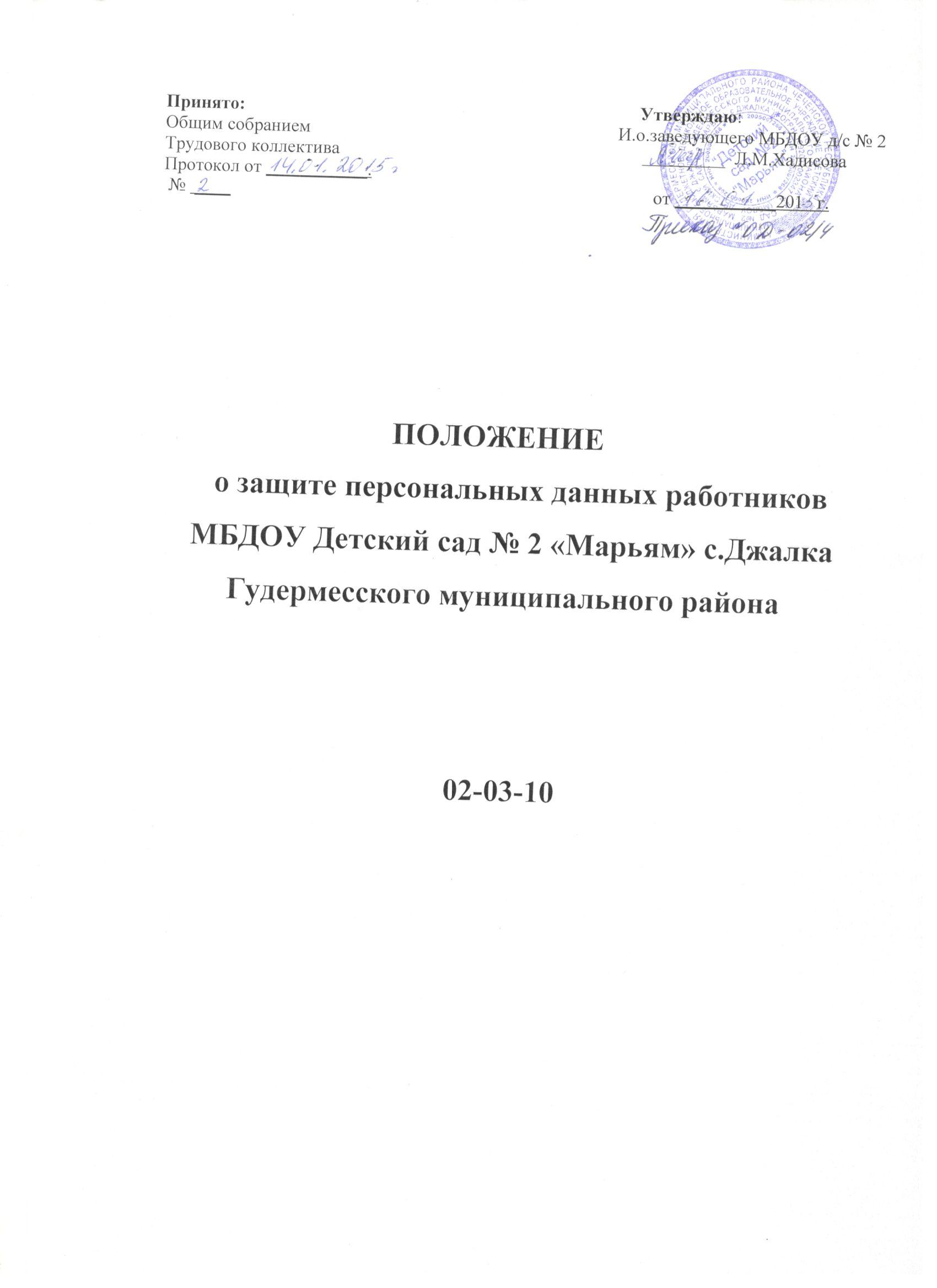  1. ОБЩИЕ ПОЛОЖЕНИЯНастоящее Положение о защите персональных данных работников дошкольного образовательного учреждения (далее – Положение) разработано с целью защиты информации, относящейся к личности и личной жизни работников МБДОУ Детский сад № 2 «Марьям» (далее Учреждения), в соответствии со статьей 24 Конституции Российской Федерации, Трудовым кодексом Российской Федерации и Федеральными законами от 27 июля 2006 года № 149-ФЗ «Об информации, информационных технологиях и о защите информации»,  от 27 июля 2006 года № 152-ФЗ «О персональных данных».     1.2. Положение о защите персональных данных работников устанавливает порядок получения, учета, обработки, накопления и хранения документов, содержащих сведения, отнесенные к персональным данным работников учреждения. Работниками считаются лица, работающие в учреждении по трудовому договору.    1.3. Целью настоящего Положения является исполнение законодательства РФ в области защиты персональных данных.     1.4. К актам обязательным к исполнению в учреждении относятся законодательство РФ в сфере защиты информации, а также принятые на его основании локальные нормативные акты учреждения.     1.5. Настоящее Положение о защите персональных данных должно быть подписано заведующим учреждения, и все работники должны быть письменно под роспись ознакомлены с ним.2. ПОНЯТИЕ И СОСТАВ ПЕРСОНАЛЬНЫХ ДАННЫХ     2.1. Под персональными данными работников понимается информация, необходимая работодателю в связи с трудовыми отношениями и касающаяся конкретного работника, а также сведения о фактах, событиях и обстоятельствах жизни работника, позволяющие идентифицировать его личность.    2.2. Состав персональных данных работника:- анкета;- автобиография;- образование;- сведения о трудовом и общем стаже;- сведения о предыдущем месте работы;- сведения о составе семьи;- паспортные данные;- сведения о воинском учете;- сведения о заработной плате сотрудника;- сведения о социальных льготах;- специальность;- занимаемая должность;- размер заработной платы;- наличие судимостей;- адрес места жительства;- домашний телефон;- содержание трудового договора;- содержание декларации, подаваемой в налоговую инспекцию;- подлинники и копии приказов по личному составу;- личные дела и трудовые книжки сотрудников;- основания к приказам по личному составу;- дела, содержащие материалы по повышению квалификации и переподготовке сотрудников, их аттестации, служебным расследованиям;- копии отчетов, направляемые в органы статистики;- копии документов об образовании;- результаты медицинского обследования на предмет годности к осуществлению трудовых обязанностей;- фотографии и иные сведения, относящиеся к персональным данным работника;- рекомендации, характеристики и т.п.  2.3. Указанные в п.2.2. сведения являются конфиденциальными и не подлежат разглашению иначе как по основаниям, предусмотренным законодательством РФ. Режим защиты персональных данных может быть снят по истечении 75 лет, если больший срок не предусмотрен законодательством или соглашением с работником.3. ОБЯЗАННОСТИ РАБОТОДАТЕЛЯ3.1. В целях исполнения требований законодательства РФ при обработке персональных данных, все работники учреждения должны исполнять установленный порядок работы:3.1.1. Работа с персональными данными работников должна не нарушать требований законодательства РФ и локальных нормативных актов организации, и должна быть непосредственно связана с осуществлением ими своих трудовых функций.3.1.2. При сборе и обработке персональных данных работника работодатель должен руководствоваться Конституцией РФ, Трудовым кодексом РФ и иными федеральными законами.3.1.3. Персональные данные работников должны быть получены только непосредственно у него. Если для обработки его данных или их получения привлекается третьи лица, то работник должен дать предварительное письменное согласие на это. Одновременно работник должен быть уведомлен о целях сбора информации, источниках ее получения, а также о последствиях отказа от предоставления письменного согласия на сбор информации..3.1.4. Персональные данные работника о его политических, религиозных и иных убеждениях, частной жизни, а также членстве в общественных и профсоюзных организациях не подлежат сбору учреждением, если иное не предусмотрено законодательством.3.1.5. Защита персональных данных работника должна обеспечиваться полностью за счет работодателя.3.1.6. Учреждение обязано при приеме на работу, а также при любых изменениях правил работы с персональными данными письменно знакомить с ними всех работников учреждения.3.1.7. Учреждение не имеет право принуждать работников к отказу от своих прав на защиту персональных данных.4. ОБЯЗАННОСТИ РАБОТНИКАРаботник обязан:4.1. Передать работодателю все персональные данные, указанные в соответствующих документах.4.2. В установленный правилами срок сообщать работодателю об измене своих персональных данных. 5. ПРАВА РАБОТНИКАРаботник имеет право:5.1. На просмотр персональной информации, имеющейся у работодателя.5.2. На свободный бесплатный и неограниченный доступ к своим персональным данным, в том числе право на получение подтверждающих документов в виде справок, копий или в виде иного другого официального документа.5.3. На доступ к медицинским данным с помощью медицинского специалиста по своему выбору.5.4. Требовать внести изменения или удалить персональную информацию, полученную работодателем в нарушение настоящих правил. Изменения вносятся на основании письменного заявления работника.5.5. Потребовать от работодателя известить всех лиц, ранее получивших по вине работодателя неполные или неверные персональные данные о работнике.5.6. Обжаловать в судебном порядке любые неправомерные действия или бездействие работодателя при обработке и защите персональных данных работника.6. СБОР, ОБРАБОТКА И ХРАНЕНИЕ ПЕРСОНАЛЬНЫХ ДАННЫХ6.1. Обработка персональных данных работника - это получение информации из различных источников, ее хранение, обработка, а также любое другое использование.6.2. Персональные данные предоставляются самим работником путем заполнения анкеты установленной формы. Работодатель обязан при их получении проверить заявленные данные предъявленным подтверждающим документам. 6.2.1. Анкета содержит вопросы о персональных данных работника.6.2.2. Анкета должна быть заполнена работником лично. Все поля анкеты должны быть заполнены, а при отсутствии информации в соответствующей поле должен ставиться прочерк. Сокращения при заполнении анкеты не допускаются, также как и исправления и зачеркивания. В этом случае работник обязан заполнить анкету заново.6.2.3. Анкета работника хранится в личном деле у ответственного лица работодателя вместе с предоставленными документами.6.2.4. Личное дело работника оформляется после вступления трудового договора в силу.6.2.5. Личное дело хранится в папках «дело» установленного образца, на которой указываются номер дела и Ф.И.О. работника.6.2.6. Личное дело включает две цветные фотографии работника 3 на 4 см.6.2.7. Все документы личного дела хранятся строго в хронологическом порядке, с проставлением даты их получения, а также нумерации.6.2.8. Личное дело после прекращения трудового договора с сотрудником передается в архив, и хранится установленные законодательством сроки.7. ПЕРЕДАЧА ПЕРСОНАЛЬНЫХ ДАННЫХ7.1. При осуществлении передачи персональных данных работников третьим лицам работодатель обязан:- не сообщать персональные данные без полученного письменного согласия работника, кроме случаев, когда такие обязанности установлены законодательством;- не передавать персональные данные работника для использования в коммерческих целях;- требовать от третьих лиц соблюдения правил работы с персональными данными, а также предоставления письменного подтверждения использования персональных данных в порядке, предусмотренных настоящим положением о защите персональных данных;- давать доступ к персональным данным только лицам, имеющим соответствующий допуск и использующих их только для выполнения конкретных полномочий;- не истребовать информацию о состоянии здоровья работника, за исключением данных, которые могут повлиять на исполнение работником своих трудовых обязанностей.8. ДОСТУП К ПЕРСОНАЛЬНЫМ ДАННЫМ СОТРУДНИКА8.1. Внутренний доступ (использование информации работниками учреждения).Право доступа к персональным данным работника имеют:- заведующий учреждения;- старший воспитатель;- заместитель заведующего по административно-хозяйственной работе;- медицинская сестра;- делопроизводитель;- сам работник.8.2. Внешний доступ (государственные структуры).Персональные данные работников могут предоставляться только по запросу компетентных органов, имеющих соответствующие полномочия:- федеральная налоговая служба;- правоохранительные органы;- органы статистики;- бюро кредитных историй;- военкоматы;- органы социального страхования;- пенсионные фонды;- подразделения муниципальных органов управления.8.3. Другие организации (третьи лица).Сведения о работнике (в том числе уволенном из данных архива) предоставляются третьим лицам на основании письменного заявления самого работника.8.4. Родственники и члены семей.Персональные данные работника предоставляются родственникам или членам его семьи только с письменного разрешения работника.9. ЗАЩИТА ПЕРСОНАЛЬНЫХ ДАННЫХ РАБОТНИКОВ9.1. В рамках реализации пунктов настоящего Положения о защите персональных данных работников, заведующий учреждения издает приказ о назначении лица, ответственного за соблюдение порядка работы с персональными данными работников, на котором лежат все обязанности по обеспечению конфиденциальности полученных данных, а также организации работы с ними.9.2. Поступающие запросы от третьих лиц на предоставление персональной информации о работнике должны визироваться юридической службой с резолюцией о возможности ответа и полноте предоставляемой информации.9.3. Передача информации происходит только в письменном виде. Запрос должен быть сделан в письменном виде с указанием всех реквизитов лица, запрашивающего информацию. Ответ должен быть сделан на фирменном бланке компании и отправлен либо курьерской службой, либо заказным письмом.9.4. Все полученные персональные данные должны храниться в месте, исключающем несанкционированных доступ третьих лиц.9.5. Электронные носители информации, должны быть защищены критографическими средствами защиты информации..10. ОТВЕТСТВЕННОСТЬ ЗА РАЗГЛАШЕНИЕ ИНФОРМАЦИИ, СВЯЗАННОЙ С ПЕРСОНАЛЬНЫМИ ДАННЫМИ РАБОТНИКА10.1. Лица, признанные виновными в нарушении  настоящего Положения о защите персональных данных работником привлекаются к дисциплинарной, административной, гражданско-правовой и уголовной ответственности, в порядке предусмотренном законодательством РФ и локальными нормативными актами.Приложение N 1 Подписной лист к Положению "О защите персональных данных работников" Муниципального  бюджетного дошкольного образовательного учреждения детского сада № 2 «Марьям» с. Джалка Гудермесского района  С Положением "О защите персональных данных работников" Муниципального  бюджетного дошкольного образовательного учреждения детского сада № 2 «Марьям» с. Джалка Гудермесского района                                                            _______________  ознакомлен(а).название организации с учетом организационно-правовой формы)Фамилия, имя, отчество  _______________________________________   _____________                                                    (наименование должности работника,            (роспись)                                                 который ознакомлен с текстом Положения)    "____" _____________ 201__ г.Приложение N 2 Обязательствоо неразглашении персональных данных работниковМуниципального  бюджетного дошкольного образовательного учреждения детского сада № 2 «Марьям» с. Джалка  Гудермесского  районана обработку персональных данных   Я, ___________________________________________________________________                                 (фамилия, имя,  отчество)___________________________________________________,                                   (наименование должности  и подразделения)обязуюсь  не  разглашать  персональные  данные  работников,  ставшие  мне  известными  в  связи с исполнением своих должностных обязанностей.    Об   ответственности  за  разглашение  персональных  данных  работников предупрежден(а).    Фамилия, имя, отчество  _______________________________________    ______________________________________________________________                                               (наименование должности работника,  который ознакомлен с текстом Положения)    "__" _____________ 201__ г.	                               (роспись)                                                    ПРИКАЗ«16»  января 2015 г.                                                                                                                                                                                                                                                                               № ОД-02/5                    О назначении ответственного за организацию                               обработки персональных данных В исполнения требований Федерального закона от 27 июля 2006  N 152-ФЗ «О персональных данных», в целях выполнения мер, направленных на обеспечение выполнения  обязанностей, предусмотренных Федеральным законом:ПРИКАЗЫВАЮ:1.     Назначить инспектора по кадрам  Гудаеву  Зулай  Вахаевну  ответственным за организацию обработки персональных данных в МБДОУ детском саду № 2 «Марьям» с. Джалка Гудермесского района.2.     Ответственному за организацию обработки персональных данных в своей деятельности руководствоваться обязанностями, определенными ч. 4 ст. 22.1. Федерального закона от 27.07.2006 № 152-ФЗ «О персональных данных».3.   Контроль за исполнением приказа оставляю за собой.   И.о.заведующего          ___________                                Л.М.  Хадисова                                        С приказом работник ознакомлен:       ___________    З.В.Гудаева     Муниципальное бюджетное дошкольное образовательное учреждениедетский сад  № 17 «Марьям» с. Джалка  Гудермесского муниципального р-на 366216, с. Джалка  ул. Новая б/н;телефон/факс:  телефон: E-mail: udo-009 @mail.ru                                Муниципальное  бюджетное                                                                                     дошкольное  образовательное учреждение                           «Детский сад №2 «Марьям» с.Джалка                        Гудермесского муниципального района»                                                                                 ПРИКАЗ                                               «16»  января 2015 г.                                                                                                                                                                                                                                                                               № ОД-02/6  О назначении ответственных лиц за обработку персональных данных Во исполнение гл. 14 Трудового кодекса РФ, Федерального закона от 27.072006 г. № 152 ФЗ «О персональных данных», других действующих нормативно правовых актов РФ в целях обеспечения соблюдения трудового законодательства и иных нормативных правовых актов, содействия в трудоустройстве, обучении и продвижении по службе, обеспечения личной безопасности работников, контроля количества и качества выполняемой работы и обеспечения сохранности имуществаПРИКАЗЫВАЮ:1. Назначить ответственных за сбор, и хранение персональных данных работников учреждения следующих сотрудников: Хадисову Лизу Магомедовну – старшего воспитателя, Кадырову Залину Хасановну – учителя-логопеда, Алапаеву Аминат Денилбековну – медицинскую сестру, Гудаева Саид-Ахмеда Ахмедовича – зам.зав. по АХР2. Назначить ответственных за сбор, и хранение персональных данных работников учреждения следующих сотрудников: Хадисову Лизу Магомедовну – старшего воспитателя, Кадырову Залину Хасановну – учителя-логопеда, Алапаеву Аминат Денилбековну – медицинскую сестру, Гудаева Саид-Ахмеда Ахмедовича – зам.зав. по АХР3. Контроль исполнения приказа оставляю за собой. И.о.заведующего          ___________                                Л.М.  Хадисова                                     СОГЛАСИЕ РАБОТНИКАМуниципального  бюджетного дошкольного образовательного учреждения детского сада № 2 «Марьям» с.Джалка Гудермесского муниципального района на обработку персональных данныхЯ,_________________________________________________________________                                                    (Ф.И.О. полностью)зарегистрированный(-ая) по адресу: _________________________________________________________________________________________________________________________                              (индекс и адрес регистрации согласно паспорту)паспорт серия __________№_____________ выдан_____________________________________________________________________________________________________________                                           (орган, выдавший паспорт и дата выдачи)являясь работником  Муниципального бюджетного дошкольного образовательного учреждения детского сада № 2 «Марьям» с.Джалка Гудермесского муниципального района  (далее – МБДОУ детский сад № 2 «Марьям» с.Джалка), находящегося по адресу: Гудермесский муниципальный район, с.Джалка,          ул. Новая, своей волей и в своем интересе выражаю согласие:-  в целях информационного обеспечения для формирования общедоступных источников персональных данных (телефонных справочников, адресных книг, информации на сайте «МБДОУ детский сад № 2 «Марьям» с.Джалка) и других документов на обработку следующих персональных данных: фамилия, имя и отчество; дата рождения (в целях организации поздравлений с днем рождения и юбилейными датами); номера рабочих телефонов; адрес электронной почты; сведения о должности; уровень квалификационной категории, стаж работы, информация, содержащаяся в табеле учета рабочего времени,  фотографии на бумажном носителе и в электронной форме; иные данные, специально предоставленные мной для размещения в общедоступных источниках персональных данных.- на передачу в целях получения права на медицинские услуги в следующих персональных данных: фамилия, имя и отчество; дата рождения; пол; паспортные данные; адрес места регистрации (места проживания).  Настоящее согласие вступает в силу с момента его подписания на срок действия трудового договора с МБДОУ детский сад № 2 «Марьям» с.Джалка и в течение трех лет после окончания срока действия трудового договора и может быть отозвано путем подачи мною письменного заявления. Извещать о прекращении обработки моих общедоступных персональных данных не требую.«____»__________ 201__ г. _____________________________________________________________                                                        (подпись и фамилия, имя, отчество прописью полностью)